HRVATSKI JEZIK                                                                                VJERONAUKMATEMATIKAU ubirci zadataka riješi str. Koliko je 12:2?    12 : 2 = 6 jer je 6 ꞏ 2 = 12Prepiši u bilježnicu.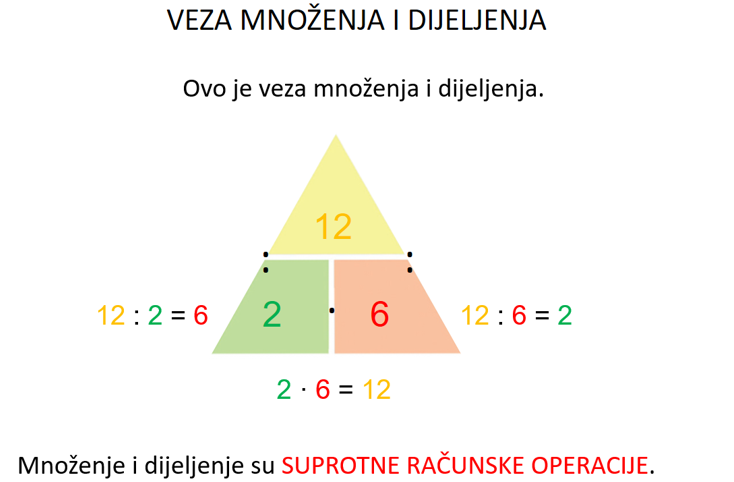 Primijeni vezu množenja i dijeljenja na 74. stranici. (sivi okvir)Odmori uz igru ponavljanja. https://www.e-sfera.hr/dodatni-digitalni-sadrzaji/a9f14a43-283c-491a-84f5-cc07ada5cb45/assets/interactivity/primijeni_znanje_1/index.html Riješi zadatke na 75. stranici udžbenika i 5. zadatak u zbirci zadataka na 88. stranici.Provjeri svoje znanje. https://wordwall.net/hr/embed/013445b3e9e74666a85372dad6896325?themeId=3&templateId=3Samovrednovanje nakon ponavljanja. Procijeni o sebi. Nacrtaj u bilježnici krug koji odgovara točnoj tvrdnji. Sigurno upotrebljavam vezu množenja i dijeljenja.   Većinom sigurno upotrebljavam vezu množenja i dijeljenja.   Potrebna mi je velika pomoć.